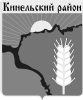   Собрание представителеймуниципального района КинельскийСамарской области                                   РЕШЕНИЕ№ 340                                                                    21 сентября 2023 г.                                                                      В целях приведения Положения «О Контрольно-счетной палате муниципального района Кинельский Самарской области» в соответствии с действующим законодательством Российской Федерации, Уставом муниципального района Кинельский, Собрание представителей муниципального района Кинельский  решило: 1. Внести в Положение «О Контрольно-счетной палате муниципального района Кинельский Самарской области», утвержденное решением Собрания представителей муниципального района Кинельский от 16.12.2021 г. № 175 следующие изменения:1.1. Пункт 7 статьи 4 Положения изложить в новой редакции:«Структура Контрольно-счетной палаты утверждается Собранием представителей муниципального района Кинельский исходя из возложенных на Контрольно-счетную палату полномочий.Штатное расписание Контрольно-счетной палаты утверждается председателем Контрольно – счетной палаты.»2.    Официально опубликовать данное решение в газете «Междуречье» и разместить на официальном сайте администрации муниципального района Кинельский в информационно-телекоммуникационной сети Интернет (kinel.ru) в подразделе «Нормативно правовые акты» раздела «Документы».3. Настоящее решение вступает в силу после его официального опубликования.
И. о. главы муниципального                                                    района Кинельский                                                      Д.В. ГригошкинПредседатель Собранияпредставителей муниципальногорайона Кинельский                                                         Ю.Д. Плотников                                  исп. Т.Н.Дорожкина               21896«О внесении изменений в Положение «О Контрольно-счетной палате муниципального района  Кинельский Самарской области»,  утвержденного решением Собрания представителей муниципального района Кинельский от 16.12.2021 г. № 175»»